ASIS Monthly Meeting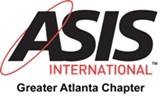 May 2020GSX 2020 Update: Pending Decision ASIS HQ recently updated the general membership on the current status of the GSX 2020:  “As the COVID‐19 pandemic continues to affect the way of life of security professionals and citizens around the globe, ASIS International is currently tirelessly exploring options for Global Security Exchange (GSX) 2020, scheduled to take place 21‐23 September in Atlanta, Georgia, USA. At this stage, we are evaluating our means of safely accommodating attendees at the Georgia World Congress Center in accordance with health and safety recommendations—and our means of potentially moving the event, in part or in full, to a virtual environment that offers the same high quality content, instructors, and dynamic interaction that you have come to expect from our in‐person GSX gatherings. It is our plan at present to confirm whether GSX 2020 will take place live on or before 22 June. We believe this will provide our attendees and exhibitors with the notice they need to make arrangements for their participation. We will deliver an update on the status of GSX 2020 no later than 22 June. We, the ASIS International Global Board of Directors and HQ Team, appreciate your understanding as we make the decision that is right for our attendees, speakers, staff, exhibitors, and other stakeholders...” 
Treasurer’s Report As of April 30, 2020, the Chapter account balance was $8,533.87. We had minimal expenses in April (under $100).  Our deposit of $3,000 in February for the LEAD event is being held by The Metropolitan Club for the 2021 event.  We are in the process of refunding LEAD event donations back to our sponsors as a result of the cancellation. If you are a sponsor and have a question regarding your refund, please contact our Treasurer, Rebecca Strobl at rstrobl@securityengineersinc.com.   LEAD 2020-Event CancelledThe BAD NEWS: Unfortunately, due to the Covid-19 social distancing requirements, our venue for the Law Enforcement Appreciation Day (LEAD) event, The Metropolitan Club, has limitations on the number of people they can allow on site for events. Based on how our event is sponsored/ financed, the Greater Atlanta Chapter of ASIS is forced to cancel the event for this year.  We have reached out to all the generous sponsors from whom we have already received monies and we are arranging the return of your donations. The GOOD NEWS: The Chapter is still planning to honor the Law Enforcement Officer of the Year, Top Cops, and Positive Policing Candidates. We are working on the details/logistics for this, and we will be releasing information in the late summer/early fall time-frame. As always, thank you for your support of the LEAD event and your support of the Greater Atlanta Chapter of ASIS. Monthly Meeting Schedule June 17,2020- Chris Reider will be speaking virtually on Hyper-AutomationJuly 2020 – NO MEETINGAugust 2020- Looking for Speakers- please contact asis.atlanta@gmail.com.  September 2020-GSX 2020 TBD